鄂尔多斯市中心医院院内招标采购招标文件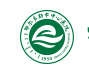 机房云桌面系统项目  2022年11月18日第一章 产品信息一.主要商务要求技术标准与要求：桌面云一体机要求桌面云接入授权软件要求桌面云管理平台及软件要求桌面云终端要求三、评标方法及评标细则要求 最低价法第二章 投标人须知一、报名须知（一）报名方式1.报名方式采用现场报名市中心医院北门西侧人行道路北，百家汇胡同内向北走50米，路东院内办公楼（原工商所办公楼）三楼307室  填写报名登记表后视为本次投标报名成功2.开标地点：市中心医院北门西侧人行道路北，百家汇胡同内向北走50米，路东院内办公楼（原工商所办公楼）三楼会议室  二、响应文件（一）响应文件的构成及编制要求响应文件应按照“响应文件格式”进行编写（可以增加附页），作为响应文件的组成部分。（二）编制要求投标文件统一使用A4规格书写、打印，提供封面，并编写目录，页码必须连续（不能打印的材料可手写页码）。投标文件装订应采用胶订方式牢固装订成册，不可插页抽页，不可采用活页纸装订。正本和副本的封面上应清楚地标记“正本”或“副本”的字样。当正本和副本不一致时，以正本为准。开标时供应商需将投标所需资料胶印3份（一正两副），并密封携带。（三）投标报价1.供应商进行报价时，按“开标一览表”规定的格式报出总价。2.投标报价不得有选择性报价和附有条件的报价，不得缺项、漏项、不得高于预算价，否则按无效投标处理。3.对报价的计算错误按以下原则修正：3.1响应文件中开标一览表（报价表）内容与响应文件中响应内容不一致的，以开标一览表（报价表）为准；3.2大写金额和小写金额不一致的，以大写金额为准；3.3单价金额之和与总价不符的，应以总价为准。三、开标1.开标异议供应商对开标有异议的，应当在开标现场提出，开标结束后，不再受理对开标过程的异议。2.投标无效情形评委将对各位投标人的资质、参数及响应程度、标书制作规范等进行审核，凡其中有一项不合格的，按无效投标处理。3.有下列情形之一的，视为供应商串通投标：（1）不同供应商的响应文件由同一单位或者个人编制，表现为制作格式等相同；（2）不同供应商的响应文件由同一单位或者个人办理投标事宜；（3）不同供应商的响应文件载明的项目管理或联系人为同一人；（4）不同供应商的响应文件异常一致或者投标报价呈规律性差异；    说明：在项目评审时被认定为串通投标的投标人不得参加该项目下的投标活动。4.中标通知书发放我院招标办以书面形式向成交供应商发出中标书，中标通知书是合同的重要组成部分，对采购人和成交供应商具有同等法律效力。成交供应商需在规定时间内到指定地点领取中标通知书，须持中标通知书签订成交合同。四、质疑（一）供应商认为采购过程和中标、成交结果使自己权益受到损害的，可以在中标结果告知后2日内，以书面形式一次性向我单位提出质疑，质疑采用实名制。我单位将在7个工作日内以书面形式针对质疑内容作出答复。（二）供应商提出质疑应当提交质疑函和必要的证明材料。质疑函应当包括下列内容：1.供应商的姓名或者名称、地址、邮编、联系人及联系电话；2.质疑项目名称；3.具体、明确的质疑事项和与质疑事项相关的请求；4.事实依据及必要的法律依据；5.质疑日期（三）供应商在提出质疑时，请严格按照相关法律法规及质疑函范本要求提出和制作，否则，自行承担相关不利后果。对捏造事实，提供虚假材料或者以非法手段取得证明材料进行恶意质疑的，一经查实，将上报监督部门，并不得再参与我院的任何采购项目。质疑电话     纪检监察室   电话：0477-8367180  五、投标失信行为黑名单制度见下页投标失信行为黑名单制度为规范院内招标采购活动，约束投标供应商行为，保障医院的合法权益，现制定院内招标采购黑名单管理规定。（一）投标供应商有如下行为的之一的，纳入黑名单目录。黑名单记录内容：投标厂家名称、法人名称（身份证号）、项目经办人（身份证号）、联系电话等。1.提供、采用虚假材料进行报名、投标、开标的。2.报名成功后无故不参加开标或开标迟到。3.中标后10个工作日内无正当理由未签订采购合同或拒绝签订采购合同；如有正当理由的，需提供经管理科室负责人签字的情况说明交招标办备案后解除。4.开标后经采购小组审查招标文件，认定有虚假应标、串标、陪标或者围标行为的（例如呈现规律性报价、等差或者等比排列；报价绑定、建立攻守联盟等）；投标资料格式、内容等雷同的。5.中标后不履行招标文件要求，例如不按时完工或交货、不履行质保条款、将项目私自转包等。6.所供货物低于参数要求，以次充好、工程项目未按要求施工，未能通过验收，存在欺诈行为等。7.无故弃标。无故弃标的厂家不予退还投标保证金或履约保证金（为避免中标厂家在规定时间内不供货、或者不弃标行为，在合同中要设置院方可以强制解除合同条款）。8.经我院认定的其他投标不良行为。（二）处罚措施1.违反第1项、第2项、第3项条款的，自确定之日起，一年内不允许再次参加医院的招标采购活动。2.违反第4项、第5项、第6项条款的，自确定之日起，三年内不允许再次参加医院的招标采购活动。3.违反第7项、第8项条款造成不良影响的，自确定之日起，永久不允许参加医院的招标采购活动。以上条款需要管理科室及使用科室共同加强监管，发现问题由管理科室及时报送招标办备案。三、本制度自下发之日起实施。七、合同签订中标单位持中标通知书及合同模板（一式六份，其中管理科室1份、审计科1份、财务科1份、招标办1份、中标供应商2份）同管理科室及分管院领导签订采购合同；合同签订后由招标办审核盖章。第三章 投标文件格式与要求报名人应按照以下格式与要求编制报名文件，且应不少于目录中要求的内容。报名文件应按目录的顺序，编制报名文件。报名文件统一使用A4规格打印，页码必须连续（不能打印的材料可手写页码）。报名文件装订应采用胶订方式牢固装订成册，不可插页抽页，不可采用活页纸装订。在产品技术参数偏离表中，报名产品的实际技术参数应实事求是，具体应答，如果是对公告中要求的技术参数进行简单地复制粘贴，则取消投标资格，并列入我院招标采购黑名单记录。报名材料的齐全程度，是医院确定最终选择的一个重要因素。报名单位在报名文件中提供的所有资料必须真实有效，如若提供虚假材料将依法追究其法律责任。（封面）鄂尔多斯市中心医院院内采购项目投标文件投标货物名称（正本/副本）报名单位：联系人:联系电话:     年   月   日目录一、投标承诺书......................................................             二、开标一览表.....................................................三、报名产品详细情况表.............................................四、授权委托书.....................................................五、投标人基本情况表...............................................六、提供具有独立承担民事责任的能力的证明材料....................... 七、提供具有良好的商业信誉和健全的财务会计制度的证明材料........... 八、提供依法缴纳税收和社会保障资金的良好记录........................ 九、具有履行合同所必须的设备和专业技术能力的声明.................... 十、业绩证明材料...................................................十一、参加政府采购前三年内在经营活动中无重大违法记录书面声明........ 十二、主要商务要求承诺书 ...........................................十三、服务要求承诺...................................................十四、拟派技术人员信息...............................................十五、其他.........................................................投标承诺书致：鄂尔多斯市中心医院本投标人已详细阅读了                   项目招标公告及供应商须知等内容，自愿参加上述项目投标，现就有关事项向招标人郑重承诺如下：1、自愿遵守有关政府采购、招标投标的法律法规规定，自觉维护市场秩序。如有违反，无条件接受相关部门的处罚；2、我方在此声明，本次招标投标活动中申报的所有资料都是真实、准确完整的，如发现提供虚假资料，或与事实不符而导致投标无效，甚至造成任何法律和经济职责，完全由我方负责；3、我方在本次投标活动中绝无资质挂靠、串标、围标情形，若经贵方查出，立即取消我方投标资格并承担响应的法律职责；4、我方承诺在中标后不将招标项目转包、分包。否则，同意被取消中标资格，并愿意承担任何处罚。5、我方服从招标文件规定的时间安排，遵守招标有关会议现场纪律。否则，同意被废除投标资格并理解处罚。6、保证投标文件不存在低于成本的恶意报价行为，也不存在恶意抬高报价行为。7.我方一旦中标，将按规定及时与贵单位签订合同。投标人名称：(盖公章)法定代表人(或授权代理人)：(签字)日期：   年    月    日开标一览表开标一览表投标人名称：项目名称：说明：1.所有价格均系用人民币表示，单位为元。      2.价格应按照“响应文件投标人报价”的要求报价。      3.格式、内容和签署、盖章必须完整。      4.《开标一览表》中所填写内容与投标文件中内容不一致的，以开标一览表为准。法定代表人或法人授权代表（签字）：年     月     日分项报价表（如有）三、报名产品情况介绍表报名产品情况介绍表四、授权委托人身份证明授权委托人身份证明鄂尔多斯市中心医院：兹委托我单位         （姓名）参加贵单位组织的                 (项目名称),委托人全权代表我单位处理本项目的报名、投标等工作。我单位对委托代理人签署的内容负全部责任。签署的文件等内容不因授权的撤销而失效，委托人无转委托权。特此委托。投标人：____________________（盖单位章）法定代表人签字：             委托代理人签字：             ______年_____月_____日五、投标人基本情况表（营业执照复印件）六、提供具有独立承担民事责任的能力的证明材料 七、 提供具有良好的商业信誉和健全的财务会计制度的证明材料 八、 提供依法缴纳税收和社会保障资金的良好记录 九、 具有履行合同所必须的设备和专业技术能力的声明 我公司具备履行本次投标项目合同所必须的设备和专业技术能力。 特此声明。 投标人名称：（加盖公章） 年   月   日十、业绩证明材料十一、参加政府采购前三年内在经营活动中无重大违法记录书面声明 十二、主要商务要求承诺书 我公司承诺可以完全满足本次采购项目的所有主要商务条款要求（如标的提供的时间、标的提供的地点、投标有效期、 采购资金支付、验收要求、履约保证金等）。若有不符合或未按承诺履行的，后果和责任自负。 如有优于招标文件主要商务要求的请在此承诺书中说明。 具体优于内容 （如标的提供的时间、地点，质保期等） 。 特此承诺。 投标人名称：（加盖公章） 年    月   日 十三、服务要求承诺十四、拟派技术人员信息十五、其他（如技术要求偏离表）序号名称单位数量预算单价预算总价1机房云桌面系统项13980003980002交付使用时间合同签订后30日内。合同签订后30日内。合同签订后30日内。合同签订后30日内。3质保期1年1年1年1年4付款方式甲方在安装调试验收合格正常使用后，支付总货款的90%，使用半年后支付剩余10%。甲方在安装调试验收合格正常使用后，支付总货款的90%，使用半年后支付剩余10%。甲方在安装调试验收合格正常使用后，支付总货款的90%，使用半年后支付剩余10%。甲方在安装调试验收合格正常使用后，支付总货款的90%，使用半年后支付剩余10%。5交付地点采购人指定地点采购人指定地点采购人指定地点采购人指定地点技术参数详细要求数量要求★桌面云一体机服务器数量≥3台，本项目要求服务器与终端、桌面云软件同一品牌，桌面云服务器出厂时必须预装各类桌面云软件（含服务器虚拟化、存储虚拟化等），不允许提供祼机设备。数量要求★要求服务器必须配备存储虚拟化软件模块，并不限制存储容量，提供低成本、高可靠的存储方案。硬件规格★为了保障桌面资源满足使用需求，单台桌面云一体机服务器配置要求为：CPU颗数≥2、CPU核数≥16（主频不低于2.9Ghz）、内存≥256G、千兆电口≥6个、万兆光口≥2个，冗余电源。系统盘≥2块240G SSD硬盘、缓存盘≥2块480G SSD硬盘，数据盘不少于4块4T的SATA硬盘。虚拟化功能要求支持SSD缓存加速，采用SSD+HDD混合模式，SSD用于缓存热点数据，HDD用于存储个人数据，SSD缓存命中率不低于60%，确保最优用户体验。虚拟化功能要求支持集群冗余技术，当硬盘故障时，HA机制就会自动触发虚机迁移动作，实现毫秒级切换，对用户来讲基本是无感知的；主机或者网络故障，虚拟桌面可以快速切换到另一台服务器拉起，约3-5分钟。以保障用户稳定的使用，提供第三方检测报告证明硬盘故障时，桌面虚拟机可快速恢复使用。其他要求要求具备ISO9001质量管理体系认证证书，以确保整套桌面云方案的成熟稳定，投标时需提供资质复印件。其他要求所投设备需要具备国家强制性CCC认证及中国质量认证中心出具的中国节能产品认证证书并提供两种资质的证书复印件。技术参数详细要求基本要求★本项目要求提供72个VDI用户授权，支持发布专有桌面、还原桌面（包括池化桌面）、共享桌面、远程应用至少5种桌面资源，满足不同场景的应用需求。技术参数详细要求桌面云控制器配置要求★为提升桌面云接入性能及稳定性，本项目要求配备桌面云控制器，支持协议代理远程访问功能（无需购置额外设备或组件）、控制器不依赖于第三方系统和数据库、性能需能满足本次72个用户的接入与策略管理，并需与桌面云终端、桌面云一体机同一品牌。用户体验在多应用办公场景下，可针对当下使用频率较高的软件做进程加速，管理员也可自定义需做进程加速应用，以保障应用使用体验，提供功能截图并加盖厂商公章。用户体验为了提高桌面使用稳定性，所投产品客户端连接虚拟桌面无需依赖虚拟机IP，如禁用虚机网卡或者随意更改IP，桌面会话不会中断，用户可以正常办公，避免因误操作而导致业务中断。用户体验支持多种类型终端登录桌面云，支持PC、笔记本（含Windows操作系统和MAC笔记本）、云终端（含ARM和X86）、iPad、iPhone、Android移动终端等设备接入访问虚拟桌面。极简部署为了提高上线效率，本项目要求桌面云接入管理平台所有组件完全集成化，即不需要过多的安装调试步骤，后台导入一个镜像就可以完成部署。管理运维所投产品需支持模板升级，可以统一安装所需要升级的软件/补丁，一键更新到指定的虚拟机，满足标准化场景的软件和补丁更新需求，并不影响非c盘目录下个人数据。并可以设置虚拟机下次重启更新至模版状态，不影响当下使用，提供设置指定虚拟机更新与重启更新功能截图并加盖厂商公章。管理运维为了快速满足用户对桌面资源的诉求，所投产品需支持用户可自助申请虚拟机配置变更，由管理员审核，管理员可以选择审批通过、修改申请配置后申请通过、驳回操作，审核通过资源自动加到用户虚拟机上。并且用户申请虚拟机配置变更可以直接指定给部门资产管理员审批，既符合规定又提高效率，需提供功能截图并加盖原厂公章。管理运维可通过运维平台进行自定义告警设置，设置内容包括告警名称、告警描述、告警类型、严重程度、检测指标、告警阈值、持续时间、查询语句、优化建议、告警对象。高可靠及安全为了保证高可靠，桌面云接入管理平台需支持集群模式，在不增加第三方负载均衡的情况下，可实现桌面云控制器宕机切换会话不中断，提供桌面云控制器集群部署配置功能截图及满足此参数的第三方检测机构报告证明。高可靠及安全在远程应用场景下，支持客户端准入检测，可根据用户接入的终端类型、操作系统版本、接入IP和时间、软件安装情况等条件设置接入访问策略，如客户端不满足安全检测要求则不允许接入，提供功能截图及第三方检测报告并加盖厂商公章。高可靠及安全为了满足用户安全性的需求，所投产品需满足，在不使用第三方产品的情况下，在虚拟化管理平台可配置基于ip、虚拟机、用户的ACL策略访问控制，以解决网络隔离配置的复杂性以及实现虚拟机直接的隔离安全，提供功能截图并加盖原厂公章。高可靠及安全支持文件导出内容审计，开启文件安全导出后，虚拟机通过剪切板、PC设备和USB设备外发文件的操作将被禁止，用户可以使用虚拟机内部的文件导出工具实现文件外发，所有外发的文件内容都可以加密备份到数据中心，以备后续审计使用，可疑的导出行为会产生告警，提供第三方检测报告。高可靠及安全支持多种认证方式随需组合，包括本地账号密码、usb-key认证、短信认证、硬件特征绑定、动态口令、ldap认证、raduis认证、AD域认证、瘦终端客户机认证、802.1x等多种方式，满足不同级别用户的安全接入需求，提供功能截图并加盖厂商公章及第三方检测报告。高可靠及安全支持个人盘加密技术，对云桌面个人数据进行加密保存，保障个人隐私安全，需提供第三方检测报告。技术参数详细要求产品参数★本项目要求配备72台云终端，与桌面云软件、服务器同一品牌。硬件规格★ARM架构，CPU≥双核1.6Ghz、内存≥1G、存储≥4G、USB≥6个、1个VGA或HDMI、1个以太网口、1对音频口。  管理运维在瘦终端的管理方面，需支持分组管理、批量移动、删除、关闭瘦终端，支持配置定时开关机计划及加电自启动功能，支持自定义开机画面、配置自动登录和保存密码，提供功能截图及第三方检测报告证明。终端升级为了简化管理，要求瘦终端支持远程唤醒，管理员可以使用桌面云控制器或者第三方教学软件，例如极域等，远程开机瘦终端。资质要求通过CCC产品质量管理认证、节能环保认证。资格性审查具有独立承担民事责任的能力审查有效的营业执照或事业单位法人证书或执业许可证或自然人的身份证明。资格性审查具有良好的商业信誉和健全的财务会计制度审查投标人2020年或2021年度经会计事务所出具的财务审计报告或其基本开户银行出具的近一年内的银行资信证明。资格性审查有依法缴纳税收和社会保障资金的良好记录1.提供递交投标文件截止之日前六个月内（至少一个月）的良好缴纳税收的相关凭据。（以税务机关提供的纳税凭据或银行入账单为准）2.提供递交投标文件截止之日前六个月内（至少一个月）缴纳社会保险的凭证。（以社保机构出具的专用收据或社会保险缴纳清单为准）注：依法免税或不需要缴纳社会保障资金的供应商，应提供相应文件证明其依法免税或不需要缴纳社会保障资金。资格性审查具有履行合同所必须的设备和专业技术能力经营范围符合采购需求.资格性审查参加采购活动前3年内，在经营活动中没有重大违法记录1.审查“参加本采购活动前3年内”投标人书面声明函；2.到提交投标文件的截止时间，投标人未被列入失信被执行人、重大税收违法案件当事人名单、政府采购严重违法失信行为记录名单。（以投标人通过“信用中国”网站和“中国政府采购网”网站以上三项的信用记录截图或评标现场核实情况为准。资格性审查其他资质要求（如有）资格性审查投标承诺书及法人授权委托书符合招标文件要求。（格式、填写要求、签署、盖章、委托人身份等）资格性审查开标一览表符合招标文件要求。（格式、填写要求、签署、盖章等）资格性审查投标文件规范性、符合性投标文件的编制、密封、装订、签署、盖章、涂改、删除、插字、公章使用等符合招标文件要求；投标文件的格式、文字、目录、页码等符合招标文件要求或对投标无实质性影响。资格性审查投标有效期满足招标文件要求。资格性审查主要商务条款满足招标文件关于交付使用时间、质保期、付款方式要求。资格性审查附加条件投标文件中不含采购人不能接受的附加条件。资格性审查联合体投标本项目不接受联合体投标。（如要求联合体投标，符合本招标文件对联合体投标的相关要求）资格性审查技术部分实质性内容明确所投全部货物的产品品牌、型号。资格性审查技术部分实质性内容主要技术参数指标（加“*”项）完全满足或优于招标文件要求。资格性审查技术部分实质性内容技术参数明确响应程度，逐一对应并作出响应说明。资格性审查投标报价只能有一个有效报价且不超过采购预算。资格性审查其他要求招标文件要求的其他无效投标情形；围标、串标和法律法规规定的其它无效投标条款。投标总报价（元）交付使用时间质保期（年）大写：小写：序号产品名称品牌型号生产厂家产地备注1234…